Tenant Rent Relief Assessment QuestionnaireThis questionnaire is designed to help us to understand the situation you are in and provide as much assistance as possible. Please answer the questions honestly and to the best of your knowledge. We understand that you may be going through a really difficult time and we are here to help.Tenancy DetailsLandlord Full NameLetting Agency NameTenant(s) Full Name(s)Tenancy Address Line 1Tenancy Address Line 2Tenancy City/TownTenancy PostcodeMonthly Rental AmountFinancial CircumstancesCurrent Employment Status?EmployedEmployed FurloughedLooking for work Self-Employed/Contractor Unable to work through illness or disabilityRetiredOther: (give details)Are you unable to work because you or an immediate family member are suffering from coronavirus or remaining at home in line with NHS guidance?Yes/ No?Are you unable to work because your employer has closed their business or if you are unable to work because your child's school has closed?Yes/ No?Are you in financial hardship (unable to buy food and pay rent)? Yes/ No?Have you accessed one of the government approved benefits calculators to understand the support available to you? https://www.gov.uk/benefits-calculatorsYes/ No?If Self-Employed have you applied for a grant through the coronavirus Self-employment Income Support Scheme?Yes/ No?Have you made a claim for Universal Credit or JSA/ESA? (Normally 5 weeks for first payment to come through).Yes/ No?Have you applied for an advance on your Universal Credit Payment?Yes/ No?Have you applied for a Discretionary Housing Payment directly from your local authority? Yes/ No?Do you have any other financial assistance available to you including financial relief and assistance from relatives and friends (including guarantors)?Yes/ No?What is your predicted monthly income (including all benefits, assistance and grants)?Amount?How much are you able to pay towards your rent?Amount?Will you able to make up any missed rent payments over the next 3-6 months?Yes/ No?Please provide a summary as to why you have missed/ partially missed a rent payment- free text box?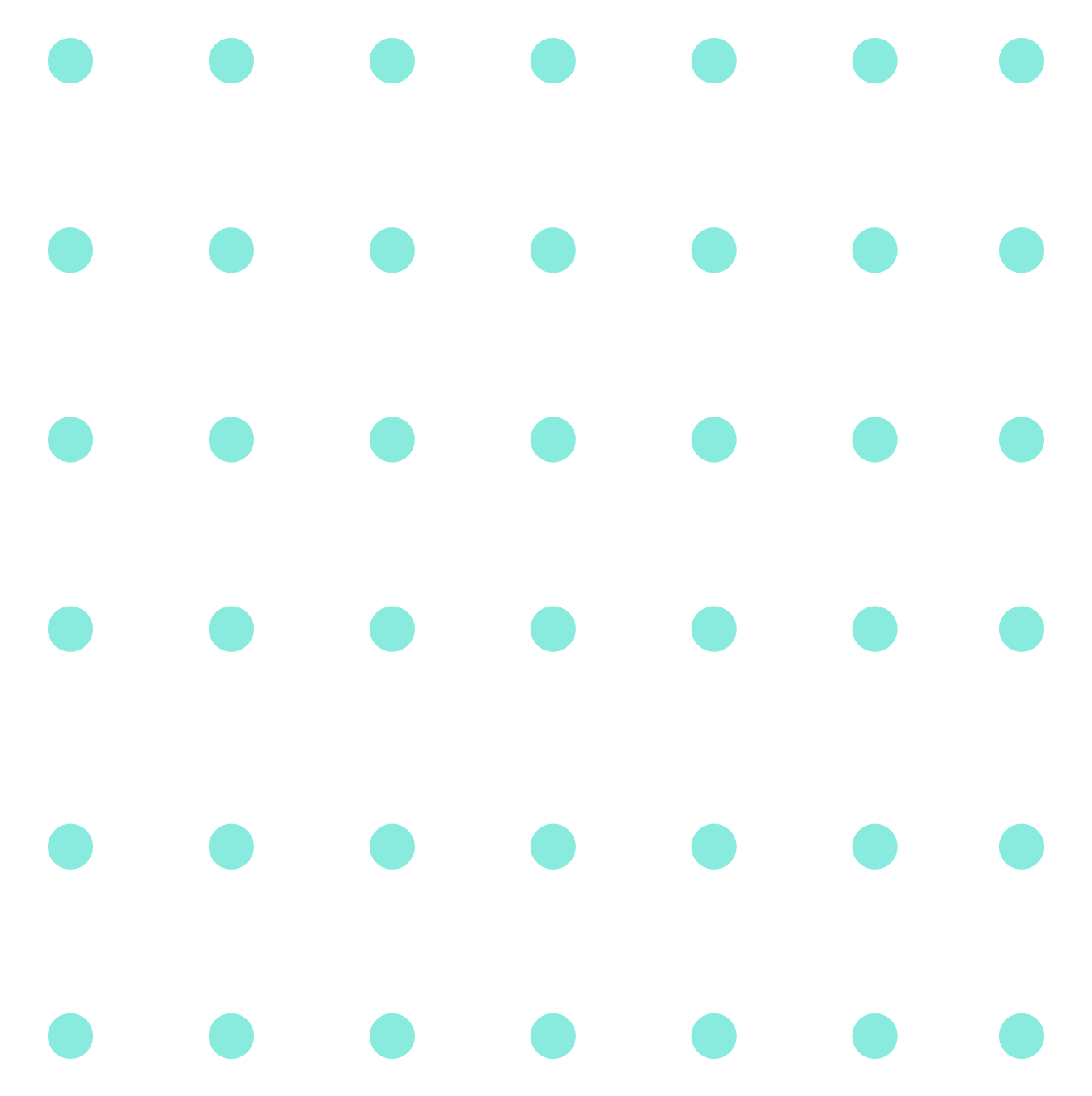 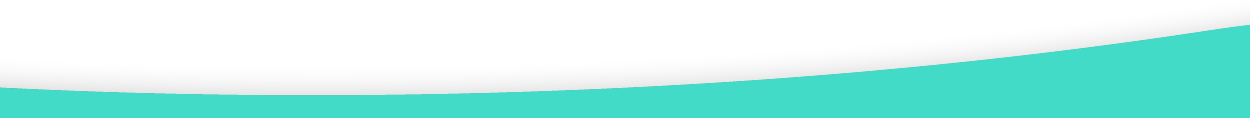 